    FCAI COATINGS TECHNICAL 
    ADVISORY COMMITTEE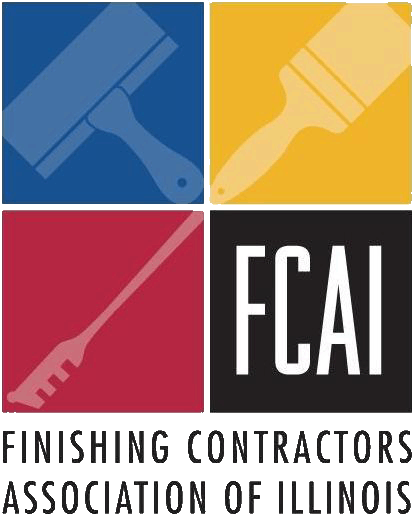 Technical Advisory Committee Goal:To be a resource for contractors who are having jobsite difficulties with coatings issues and/or failures. The Technical Advisory Committee will review your inquiry and respond in a timely manner.Company Name:________________________________________Location:_____________________________Contact Name:___________________________________Email:_______________________________________Mobile Phone:___________________________________Work Phone:________________________________Product(s) Used:_______________________________________________________________________________________________________________________________________________________________________________________________________________________________________________________________________________Jobsite Location:_______________________________________________________________________________Indoor or Outdoor Job:________________________________________________________________________Describe the Issue: Include specifics such as temperature, humidity, or other relevant information. Use additional pages if necessary.________________________________________________________________________________________________________________________________________________________________________________________________________________________________________________________________________________________________________________________________________________________________________________________________________________________________________________________________________________________________________________________________________________________________________________________________________________________________________________________________________________________________________________________________________________________________________________________________________________________________________________________________________________________________________________________________________________________________________________________________________________________________________________________________________________________________________________________________________________________________________________________Complete the information above. Please include pictures. Return this form with pictures by email to mark@fcaofillinois.org.  This form can also be found on our website www.fcaofillinois.org/Resources.Disclaimer: FCAI provides this service to members on an advisory and informational basis only. The information provided is not privileged and should not include confidential or sensitive information. Do not use this form to provide confidential information about a legal matter.  FCA of Illinois is not a law firm or a substitute for an attorney or law firm, and it does not and cannot provide advice, opinions, or recommendations about any legal matters.